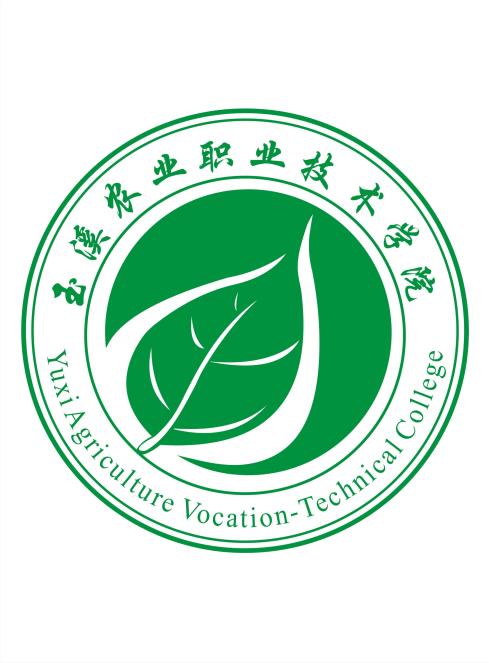 专业技术职称申报评审佐证材料姓    名：李小三工作单位：玉溪农业职业技术学院主管部门：玉溪市教育体育局职称系列：高校教师申报职称：讲师现从事专业：教育学目录注：本表仅供参考，尽量详尽，以便审核人员翻找材料。序号材料内容复印件起始页1事业单位聘用合同12身份证23本科毕业证书34学士学位证书45硕士毕业证书56硕士学位证书67高校教师资格证78专业技术职务资格证书89专业技术职务聘书910论文（从最重要的、最具有代表性的论文依次向下排列）--10.01论文全称1011课题--11.01课题全称1112比赛--12.01赛项全称1212.021313其他证书（如：考评员证书、各类聘书...）13.011414荣誉证书（排序由高到低）--14.01荣誉证书全称1515培训证书--15.01培训证书全称16